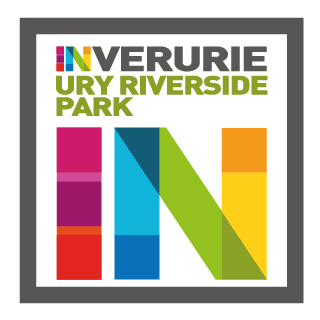 Ury Riverside ParkTrustees’ Annual ReportPeriod From 1/2/20 to 31/1/21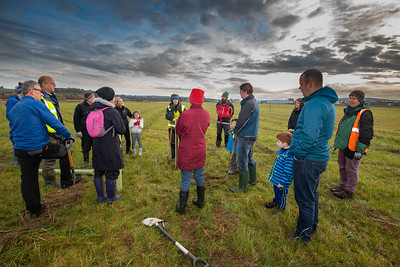 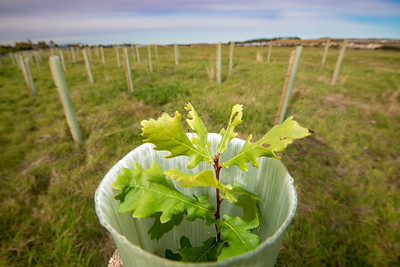 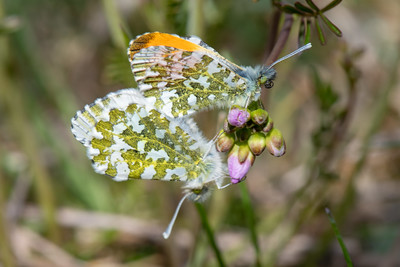 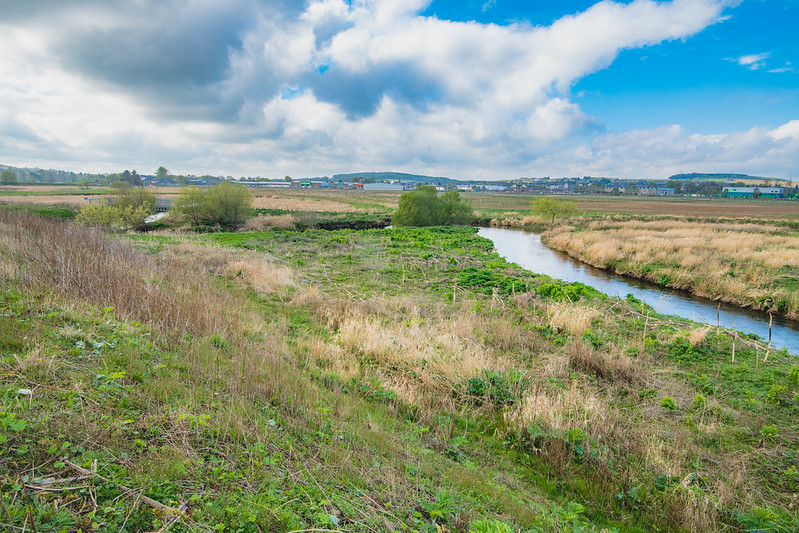 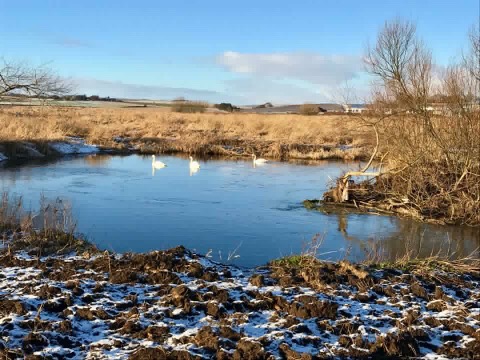 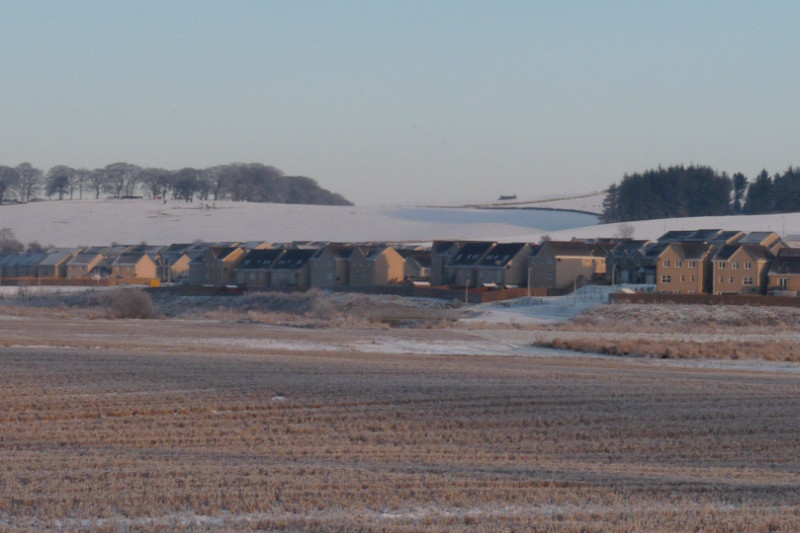 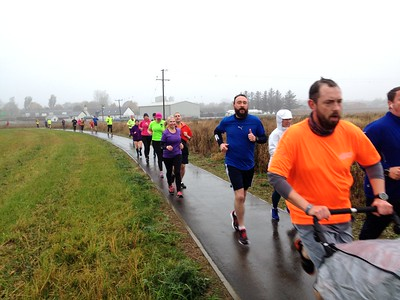 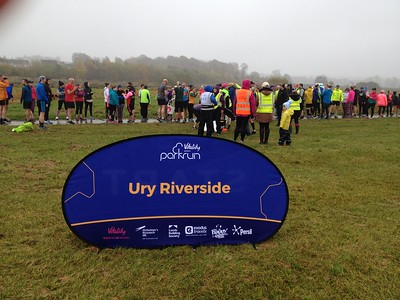 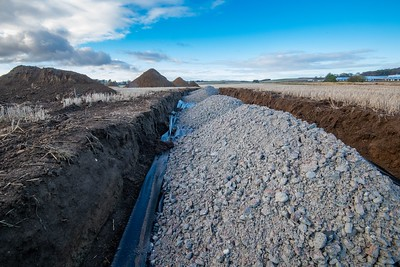 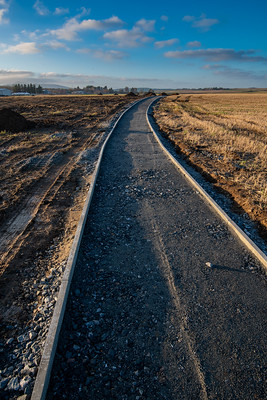 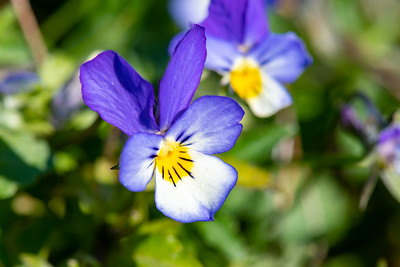 Charity contact informationUry Riverside Park SCIOScottish Charity Number: SC046919c/o Garioch Area office Aberdeenshire Council Gordon House Blackhall Road Inverurie, AberdeenshireAB51 3WAe-mail address: ury.riverside@gmail.comWebsite: https://www.uryriversidepark.com/ Facebook page: https://www.facebook.com/URY-Riverside-Park-SCIO-213704205739901/ Charity TrusteesName all of your charity trustees for the period, and the date they left if they were not in post for the whole yearMartin Auld Claire Maycock (resigned August 2020) Stephen HargreavesRod AdamsJohn SangsterNeil BaillieIan Talboys (Appointed September 2020)Paul Douglas (Appointed September 2020)Objectives and activitiesThe organisation’s purposes are:The advancement and improvement of the area known as Ury Riverside Park, InverurieDevelop recreational facilities that are accessibleEnhance the biodiversity and amenity of the area known as Ury Riverside Park, InverurieTo be open and inclusive to appropriate community eventsTo do anything else deemed appropriate to meet the aims and objectives of the group.The Charity’s main activities in the last year has been:Installation of interpretation boards around the path network.Purchase of stone for construction of the park entrance. Purchase and donation of two benches to be installed in the park.Completed the first year of land maintenance following planning in 2019. Including grass cutting, path edge weed control, spraying and cutting of giant hogweed.Installation of metal storage container.Further development of the websiteSet up Microsoft Windows 365 to facilitate access to online meetings and secure document storage.Created presentation material and given several online talks to local groups.Structure, governance and managementType of governing documentThe charity operates under its constitution of Ury Riverside Park SCIOTrustee recruitment and appointmentTwo new Trustees were recruited and appointed during the year.Achievements and performanceThe activities of the trustees has been restricted this year during the pandemic and this has particularly affected community events which have not been possible. However, the group has still had virtual meetings every month and activities around the park have continued where COVID restrictions allowed. The charity hasContinued development website of the park website: https://www.uryriversidepark.comThe trustees and interested local people met, generally each month virtually throughout the year.  Minutes of meetings are available.Purchased the granite for construction of the park entrance.Installed interpretation boards for entrances and key points throughout the park.Communicated with the community through the Ury Riverside park Facebook page and quarterly newsletter (online). Facilitated and encouraged the parkrun which has unfortunately not been possible to stage for the majority of the year.Financial reviewStatement of the charity’s policy on reservesThe majority of the costs incurred by the SCIO have been provided by reserves held by Aberdeenshire council. At the start of the year there was an opening balance of £1125.23 and the closing balance was £2328.21. This is an increase of £1196.05 by the end of the year due to a number of donations received. There is no current policy for the reserves as yet.  Details of any deficitThere is no deficitDonated facilities and services NoneFuture plansIn the next year the charity intends to:Build a granite entrance to the park from Oldmeldrum road subject to the necessary construction funding (the granite has already been acquired).Raise a dip in the path near the entrance to prevent the path being waterlogged in that areInstall drainage on the main tarmac path between the entrance and the bridge to prevent a build up of water next to the path from running across the path. Replace dead trees from planted area.Plant further trees in other areas of the parkMake further efforts to continue the eradication programme for the INNS Giant Hogweed within the park.Oversee plans for new footbridge bridge and connecting path through the park as part of the Meldrum Megway. Although utilising the park this programme is not managed by the charity so timing is uncertain.Complete the plans and seek funding for the building of an all-abilities children’s play area. Further develop plans and funding for ongoing maintenance of the park.Maintain the park vegetation for the benefit of people and wildlifeUndertake programme of regular on-site litter collectionRegularly update the websiteUndertake species surveys and recording as appropriate and organise a BioBlitzSeek to monitor park usage by the local communityContinue to support the very popular and developing Ury Riverside park run event. DeclarationSigned on behalf of the charity trustees: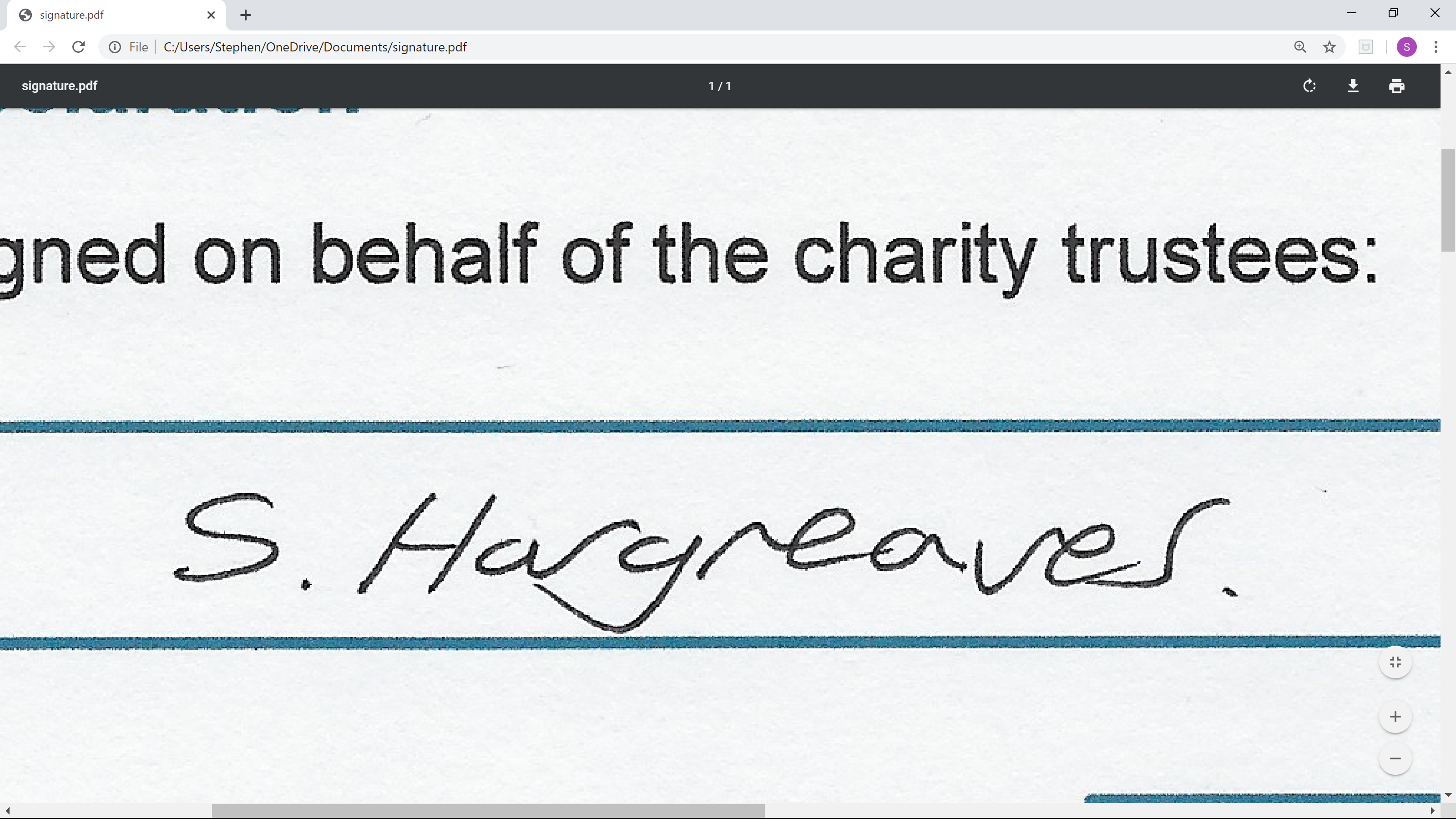 Print nameDesignation Date